En ocre, sont repérées les capacités essentielles composant la compétence.NB. Pour être acquise, une compétence doit être évaluée à plusieurs reprises. De ce fait, toute acquisition doit se traduire par une note largement supérieure à la moyenne. Notes obtenues lors des CCF réalisés, issues des moyennes trimestrielles par discipline et du positionnement. 1. CCF + moyennes ; 2. Positionnement niveau de compétences* note en point entier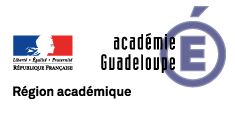 CERTIFICAT D’APTITUDE PROFESSIONNELLESESSION 2020ETAT D’ACQUISITION DES COMPETENCESCERTIFICAT D’APTITUDE PROFESSIONNELLESESSION 2020ETAT D’ACQUISITION DES COMPETENCESAcadémie de GuadeloupeNom et prénom du candidat :Fiche de synthèseFrançaisHistoire-GéographieEMCSpécialité :Établissement :ETAT D’ACQUISITION DES COMPETENCES - FRANCAISETAT D’ACQUISITION DES COMPETENCES - FRANCAISETAT D’ACQUISITION DES COMPETENCES - FRANCAISETAT D’ACQUISITION DES COMPETENCES - FRANCAISETAT D’ACQUISITION DES COMPETENCES - FRANCAISGRANDES COMPETENCES Acquis +Acquis*En coursNon acquisNon acquisEntrer dans l'échange oral : écouter, réagir, s'exprimerEntrer dans l'échange écrit : lire, analyser, écrireDevenir un lecteur compétent et critiqueConfronter des savoirs et des valeurs pour construire son identité culturelle1. Savoir organiser sa pensée, savoir réfléchir1.a. Organiser sa penséeReformuler ce que l'on vient d'apprendre et expliquer ce que l'on vient de faireMobiliser ses connaissances, les formaliser, les réutiliserPrésenter un texte structuré, organisé1. b. Savoir réfléchirEffectuer une recherche et confronter des informations Passer du préjugé au raisonnementEvaluer sa production orale ou écrite en vue de l'améliorerEtre capable d’améliorer son propre texte à l'aide des outils et documents fournis2. Savoir lire, savoir écrire2. a. Savoir lireLire tous les discours et tous les genres de textesLire à haute voixLire l’imageComprendre un texte court Comprendre un corpus documentaireComprendre une œuvre intégrale ou un texte long Saisir l'organisation et les enjeux des messages écrits et oraux2. b. Savoir écrirePrendre en compte le destinataire Respecter les contraintes et les consignes d'écritureUtiliser une langue correcte et les codes requis dans une situation de communicationChoisir le type de discours attendu dans une production écrite 3. Savoir s'exprimer à l'oral et à l'écrit, savoir écouter3. a. Savoir s’exprimer Reformuler, à l'écrit ou à l'oral, un message lu ou entenduProduire un exposé clairEtre convaincantUtiliser un vocabulaire précis (narration, description, exposition)3. b. Savoir écouter et dialoguerEtre à l’écoute et comprendre les questionsProduire des réponses pertinentesPrendre sa place dans les débats contemporains (argumentation)Prendre conscience des usages personnels et sociaux de la langue, les réutiliser4. Savoir puiser dans les productions littéraires et culturellesDécouvrir la permanence des grandes questions qui se sont posées à l'hommePrendre en compte la diversité des réponses qui leur ont été apportéesFaire porter l'analyse et l'explication sur des productions fictionnellesSavoir améliorer son écrit par la réécriture et la prise en compte des normes orthographiques, grammaticales et typographiquesETAT D’ACQUISITION DES COMPETENCES - HG-EMCETAT D’ACQUISITION DES COMPETENCES - HG-EMCETAT D’ACQUISITION DES COMPETENCES - HG-EMCETAT D’ACQUISITION DES COMPETENCES - HG-EMCETAT D’ACQUISITION DES COMPETENCES - HG-EMCAcquis +Acquis*En coursNon acquisHG1. Maîtriser et utiliser des repères chronologiques et spatiaux : se repérer, contextualiser1.a. Se repérerDater des faits et les situerDistinguer temps court/longPériodiser/localiser convenablement1. b. Contextualiser Replacer le document dans son contexte de production/diffusionReplacer les évènements, les acteurs dans leur contexte2. Mémoriser, s'approprier les notions et les mobiliserMémoriser et restituer les principales connaissancesMobiliser des connaissances appropriées et les utiliser pour répondre à une question3. S'approprier les démarches historiques et géographiques3. a. Mettre en œuvre des outils spécifiquesExploiter les outils spécifiques aux disciplines (lire et compléter une carte, un schéma, un graphique…)Construire une démarche historique ou géographique et la justifier (raconter un événement, caractériser un personnage et son action, caractériser une situation historique ou géographie, décrire une situation3. b. Analyser des documentsIdentifier auteur, date et nature Distinguer la date de production de celle des faits rapportésRelever, trier des informationsExploiter des documents pour analyser une situation historique ou géographiqueEMCConstruire et exprimer une argumentation cohérente et étayée en s’appuyant sur les repères et les notions du programmeMettre à distance ses opinions personnelles pour construire son jugementCOMMUNES HG-EMC1. S’informerSavoir utiliser des usuelsTrouver une information sur internet (utiliser un moteur de recherche validé)Utiliser le vocabulaire spécifique à la discipline/enseignement2. Construire un raisonnement critiqueDonner le sens global du documentMobiliser ses connaissances pour penser et s'engager dans le monde en s'appropriant les principes et les valeurs de la RépubliqueFaire preuve d'esprit critique face au document (confronter des points de vue3. Coopérer, mutualiserCollaborer et échanger Partager des informations et les mutualiserTravailler en équipeOralEtre à l’écouteRépondre aux questions poséesS'exprimer de manière claire, correcte et raisonnée Développer un discours oral construitPrésenter un discours argumentéFRANÇAISFRANÇAISFRANÇAISFRANÇAISHG-EMCHG-EMCHG-EMCHG-EMCEcritEcritOralOralEcritEcritOral Oral 12 121212/ 20/ 20/ 20/ 20/ 20/ 20/ 20/ 20Note finale/ 20*